Зарегистрировано в Минюсте России 9 декабря 2022 г. N 71434МИНИСТЕРСТВО ЗДРАВООХРАНЕНИЯ РОССИЙСКОЙ ФЕДЕРАЦИИПРИКАЗот 7 ноября 2022 г. N 727нО ВНЕСЕНИИ ИЗМЕНЕНИЙВ ПОРЯДОК ОРГАНИЗАЦИИ МЕДИЦИНСКОЙ РЕАБИЛИТАЦИИ ВЗРОСЛЫХ,УТВЕРЖДЕННЫЙ ПРИКАЗОМ МИНИСТЕРСТВА ЗДРАВООХРАНЕНИЯРОССИЙСКОЙ ФЕДЕРАЦИИ ОТ 31 ИЮЛЯ 2020 Г. N 788НВ соответствии с частью 5 статьи 40 Федерального закона от 21 ноября 2011 г. N 323-ФЗ "Об основах охраны здоровья граждан в Российской Федерации" (Собрание законодательства Российской Федерации, 2011, N 48, ст. 6724) и подпунктом 5.2.35 пункта 5 Положения о Министерстве здравоохранения Российской Федерации, утвержденного постановлением Правительства Российской Федерации от 19 июня 2012 г. N 608 (Собрание законодательства Российской Федерации, 2012, N 26, ст. 3526), приказываю:Внести изменения в Порядок организации медицинской реабилитации взрослых, утвержденный приказом Министерства здравоохранения Российской Федерации от 31 июля 2020 г. N 788н (зарегистрирован Министерством юстиции Российской Федерации 25 сентября 2020 г., регистрационный N 60039), согласно приложению к настоящему приказу.МинистрМ.А.МУРАШКОПриложениек приказу Министерства здравоохраненияРоссийской Федерацииот 7 ноября 2022 г. N 727нИЗМЕНЕНИЯ,КОТОРЫЕ ВНОСЯТСЯ В ПОРЯДОК ОРГАНИЗАЦИИ МЕДИЦИНСКОЙРЕАБИЛИТАЦИИ ВЗРОСЛЫХ, УТВЕРЖДЕННЫЙ ПРИКАЗОМ МИНИСТЕРСТВАЗДРАВООХРАНЕНИЯ РОССИЙСКОЙ ФЕДЕРАЦИИОТ 31 ИЮЛЯ 2020 Г. N 788Н1. В Порядке организации медицинской реабилитации взрослых (далее - Порядок):а) в пункте 13 слова "пункте 10" заменить словами "пункте 11";б) в абзаце первом пункта 17 после слов "Второй этап медицинской реабилитации" дополнить словами "для пациентов, требующих круглосуточного наблюдения";в) пункт 21 дополнить абзацем следующего содержания:"На третьем этапе медицинская реабилитация пациентам, проживающим в населенных пунктах, расположенных на значительном удалении от медицинской организации (с учетом шаговой доступности, превышающей 60 минут) и (или) имеющих плохую транспортную доступность с учетом климато-географических условий, может оказываться в стационарных условиях.";г) пункт 27 изложить в следующей редакции:"27. Медицинские организации, осуществляющие медицинскую реабилитацию, подразделяются на четыре группы:а) медицинские организации первой группы осуществляют медицинскую реабилитацию при оказании первичной медико-санитарной помощи в амбулаторных условиях, условиях дневного стационара пациентам, состояние которых оценивается 1 - 3 балла по ШРМ, при этом могут использоваться структурные подразделения медицинской организации (отделение (кабинет) лечебной физкультуры, кабинет медицинского массажа, физиотерапевтическое отделение (кабинет) без образования отделения медицинской реабилитации, при соответствии таких структурных подразделений рекомендуемым штатным нормативам и стандартам оснащения в соответствии с приложениями N 14, 15, 17 и 18 к настоящему Порядку;б) медицинские организации второй группы осуществляют медицинскую реабилитацию:при оказании первичной специализированной медико-санитарной помощи в амбулаторных условиях, условиях дневного стационара и (или) при оказании специализированной медицинской помощи в стационарных условиях пациентам, состояние которых оценивается 1 - 5 баллов по ШРМ;при оказании первичной специализированной медико-санитарной медицинской помощи в амбулаторных условиях, условиях дневного стационара пациентам, состояние которых оценивается 1 - 3 балла по ШРМ, при этом могут использоваться структурные подразделения медицинской организации (отделение (кабинет) лечебной физкультуры, кабинет медицинского массажа, физиотерапевтическое отделение (кабинет) без образования отделения медицинской реабилитации, при соответствии таких структурных подразделений рекомендуемым штатным нормативам и стандартам оснащения в соответствии с приложениями N 14, 15, 17 и 18 к настоящему Порядку;при оказании специализированной медицинской помощи в стационарных условиях пациентам, состояние которых оценивается 2 - 4 балла по ШРМ, при этом могут использоваться структурные подразделения медицинской организации (отделение (кабинет) лечебной физкультуры, кабинет медицинского массажа, физиотерапевтическое отделение (кабинет) без образования отделения медицинской реабилитации, при соответствии таких структурных подразделений рекомендуемым штатным нормативам и стандартам оснащения в соответствии с приложениями N 7 - 12 к настоящему Порядку;в) медицинские организации третьей группы осуществляют медицинскую реабилитацию при оказании первичной специализированной медико-санитарной помощи в амбулаторных условиях, в условиях дневного стационара и (или) при оказании специализированной, в том числе высокотехнологичной, медицинской помощи в стационарных условиях пациентам, состояние которых оценивается 2 - 6 баллов по ШРМ;г) медицинские организации четвертой группы - федеральные учреждения, осуществляющие медицинскую реабилитацию при оказании первичной специализированной медико-санитарной помощи в амбулаторных условиях, в условиях дневного стационара и (или) при оказании специализированной, в том числе высокотехнологичной, медицинской помощи в стационарных условиях пациентам, состояние которых оценивается 3 - 6 баллов по ШРМ.".2. В приложении N 2 к Порядку:а) пункт 5 дополнить абзацем следующего содержания:"Медицинская реабилитация на первом этапе в медицинских организациях второй, третьей групп может оказываться МДРК, сформированной из числа работников отделений медицинской реабилитации, указанных в абзаце первом пункта 17 настоящего Порядка, осуществляющих свою деятельность в соответствии с приложениями N 6 - 12 к настоящему Порядку.";б) сноску "2" к пункту 5 изложить в следующей редакции:"<2> До 1 сентября 2025 г. в состав МДРК могут входить врач по лечебной физкультуре, врач-физиотерапевт, врач-рефлексотерапевт, инструктор-методист по лечебной физкультуре, медицинская сестра по физиотерапии, медицинская сестра по массажу, медицинская сестра по рефлексотерапии, инструктор по лечебной физкультуре.".3. В приложении N 4 к Порядку сноски "1" и "2" изложить в следующей редакции:"<1> Предусматривается в штатном расписании отделения ранней медицинской реабилитации до 1 сентября 2025 г.<2> Предусматривается в штатном расписании отделения ранней медицинской реабилитации с 1 сентября 2025 г.".4. В приложении N 5 к Порядку:а) пункты 7 и 8 признать утратившими силу;б) пункт 10 изложить в следующей редакции:"".5. В приложении N 7 к Порядку сноски "1" и "2" изложить в следующей редакции:"<1> Предусматривается в штатном расписании отделения медицинской реабилитации пациентов с нарушением функции центральной нервной системы до 1 сентября 2025 г.<2> Предусматривается в штатном расписании отделения медицинской реабилитации пациентов с нарушением функции центральной нервной системы с 1 сентября 2025 г.".6. В приложении N 8 к Порядку:а) пункт 12 изложить в следующей редакции:"".б) пункты 12 и 13 таблицы "Кабинет антропометрии" признать утратившими силу;в) пункт 13 таблицы "Кабинет физиотерапии" признать утратившим силу;г) пункт 2 таблицы "Кабинет медицинского логопеда" признать утратившим силу;д) пункт 3 таблицы "Кабинет медицинского психолога" признать утратившим силу;е) пункт 1 таблицы "Кабинет специалиста по эргореабилитации" признать утратившим силу;ж) пункт 2 таблицы "Малый зал для групповых занятий физической реабилитацией" признать утратившим силу.7. В приложении N 9 к Порядку сноски "1" и "2" изложить в следующей редакции:"<1> Предусматривается в штатном расписании стационарного отделения медицинской реабилитации взрослых с нарушением функции периферической нервной системы и костно-мышечной системы до 1 сентября 2025 г.<2> Предусматривается в штатном расписании стационарного отделения медицинской реабилитации взрослых с нарушением функции периферической нервной системы и костно-мышечной системы с 1 сентября 2025 г.".8. В приложении N 10 к Порядку:а) пункт 12 изложить в следующей редакции:"";б) пункты 12 и 13 таблицы "Кабинет антропометрии" признать утратившими силу;в) пункт 13 таблицы "Кабинет физиотерапии" признать утратившим силу;г) пункт 3 таблицы "Кабинет медицинского психолога" признать утратившим силу;д) пункт 6 таблицы "Кабинет специалиста по эргореабилитаци" признать утратившим силу;е) пункт 2 таблицы "Малый зал для групповых занятий физической реабилитацией" признать утратившим силу.9. В приложении N 11 к Порядку сноски "1" и "2" изложить в следующей редакции:"<1> Предусматривается в штатном расписании стационарного отделения медицинской реабилитации для пациентов с соматическими заболеваниями до 1 сентября 2025 г.<2> Предусматривается в штатном расписании стационарного отделения медицинской реабилитации для пациентов с соматическими заболеваниями с 1 сентября 2025 г.".10. В приложении N 12 к Порядку:а) пункт 12 изложить в следующей редакции:"";б) пункты 12, 13 и 14 таблицы "Кабинет антропометрии" признать утратившими силу;в) пункт 13 таблицы "Кабинет физиотерапии" признать утратившим силу;г) пункт 3 таблицы "Кабинет медицинского психолога" признать утратившим силу;д) пункты 3 и 4 таблицы "Малый зал для групповых занятий физической реабилитацией" признать утратившими силу.11. В приложении N 14 к Порядку сноски "1" и "2" изложить в следующей редакции:"<1> Предусматривается в штатном расписании дневного стационара медицинской реабилитации до 1 сентября 2025 г.<2> Предусматривается в штатном расписании дневного стационара медицинской реабилитации с 1 сентября 2025 г.".12. В приложении N 15 к Порядку:а) пункт 8 изложить в следующей редакции:"";б) пункты 12 и 13 таблицы "Кабинет антропометрии" признать утратившими силу;в) в таблице "Кабинет физиотерапии":пункт 9 изложить в следующей редакции:"";пункт 13 признать утратившим силу;г) пункт 2 таблицы "Кабинет медицинского логопеда" признать утратившим силу;д) пункт 3 таблицы "Кабинет медицинского психолога" признать утратившим силу;е) пункт 1 таблицы "Кабинет специалиста по эргореабилитации" признать утратившим силу.13. В приложении N 17 к Порядку сноски "1" и "2" изложить в следующей редакции:"<1> Предусматривается в штатном расписании амбулаторного отделения медицинской реабилитации до 1 сентября 2025 г.<2> Предусматривается в штатном расписании амбулаторного отделения медицинской реабилитации с 1 сентября 2025 г.".14. В приложении N 18 к Порядку:а) пункт 2 изложить в следующей редакции:"";б) пункты 12 и 13 "Кабинет антропометрии" признать утратившими силу;в) в таблице "Кабинет физиотерапии":пункт 9 изложить в следующей редакции:"";пункт 13 признать утратившим силу;г) пункт 2 таблицы "Кабинет медицинского логопеда" признать утратившим силу;д) пункт 3 таблицы "Кабинет медицинского психолога" признать утратившим силу;е) пункт 1 таблицы "Кабинет специалиста по эргореабилитации" признать утратившим силу.15. В приложении N 19 к Порядку:а) в пункте 10 заменить слова "отделения медицинской реабилитации дневного стационара" на слова "дневной стационар медицинской реабилитации";б) пункт 11 признать утратившим силу.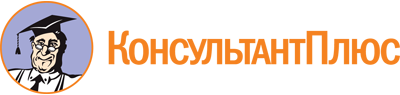 Приказ Минздрава России от 07.11.2022 N 727н
"О внесении изменений в Порядок организации медицинской реабилитации взрослых, утвержденный приказом Министерства здравоохранения Российской Федерации от 31 июля 2020 г. N 788н"
(Зарегистрировано в Минюсте России 09.12.2022 N 71434)Документ предоставлен КонсультантПлюс

www.consultant.ru

Дата сохранения: 22.08.2023
 10. <1>,Мобильная рамка для разгрузки веса при ходьбе147070Вертикализаторне менее 112. <1>, <2>Весы-стул, электронные208080Весы с платформой для взвешивания пациента в кресле-коляске1 на отделение12. <1>, <2>Весы-стул, электронные258830Весы-стул, электронные1 на отделение12. <1>, <2>Весы-стул, электронные208080Весы с платформой для взвешивания пациента в кресле-коляске1 на отделение12. <1>, <2>Весы-стул, электронные258830Весы-стул, электронные1 на отделение12. <1>, <2>Весы-стул, электронные208080Весы с платформой для взвешивания пациента в кресле-коляске1 на отделение12. <1>, <2>Весы-стул, электронные258830Весы-стул, электронные1 на отделение8. <1>, <2>Весы-стул, электронные208080Весы с платформой для взвешивания пациента в кресле-коляске1 на отделение8. <1>, <2>Весы-стул, электронные258830Весы-стул, электронные1 на отделение9. <1>Система глубокой электромагнитной стимуляции тканей, профессиональная285040Стимулятор глубоких тканей электромагнитный профессиональная <4>не менее 1 на отделение2. <1>, <2>Весы-стул, электронные208080Весы с платформой для взвешивания пациента в кресле-коляске1 на отделение2. <1>, <2>Весы-стул, электронные258830Весы-стул, электронные1 на отделение9. <1>Система глубокой электромагнитной стимуляции тканей, профессиональная285040Стимулятор глубоких тканей электромагнитный профессиональная <4>не менее 1 на отделение